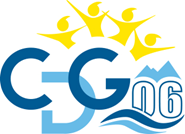 COMMISSION ADMINISTRATIVE PARITAIREDOSSIER DE SAISINECe document d’information devra être transmis au CDG06 dûment signé par l’intéressé(e) accompagné des pièces demandées UNIQUEMENT par COURRIEL à cap@cdg06.fr  Fait à ..........................................  le.....................	CAS PARTICULIERS :Démission : en cas de refus par l'autorité territorialeRéférence juridique : Art. L 551-2 du CGFPArt. 37-1 III du décret n°89-229Pièces à joindre impérativement à ce document : Copie du courrier du fonctionnaire sollicitant sa démission avec précision de la date d’effet,Copie de la décision de refus de l’administration concernant la démission,Tout autre document jugé utile à l’appréciation des membres (ex : compte-rendu d’entretien professionnel de l’année N-1, la fiche de poste, l’organigramme).Pièces à joindre impérativement à ce document : Copie du courrier du fonctionnaire sollicitant sa démission avec précision de la date d’effet,Copie de la décision de refus de l’administration concernant la démission,Tout autre document jugé utile à l’appréciation des membres (ex : compte-rendu d’entretien professionnel de l’année N-1, la fiche de poste, l’organigramme).Pièces à joindre impérativement à ce document : Copie du courrier du fonctionnaire sollicitant sa démission avec précision de la date d’effet,Copie de la décision de refus de l’administration concernant la démission,Tout autre document jugé utile à l’appréciation des membres (ex : compte-rendu d’entretien professionnel de l’année N-1, la fiche de poste, l’organigramme).Votre situation administrative : Votre situation administrative : Votre employeur :Votre employeur :Nom de famille : Nom marital : Prénom :Date de naissance :Grade :Temps de travail :Poste occupéDate de prise de fonctions :Intitulé et activités principales :(À ne renseigner qu’en absence de fiche de poste)Ancienneté dans la fonction publique (toutes fonctions publiques confondues) :Demande de démissionDate du courrier de l’agent demandant sa démission :Date d’effet de la démission souhaitée par l’agent :Date du courrier motivé de la collectivité refusant la démission de l’agent :Motivations  donner les éléments relatif à votre démission qui permettront d’éclairer les membres de la CAPObservations (le cas échéant) :NOM Prénom :Signature :